To organise Events under the Regulations of Audax UK one of these forms must be completed if you have not organised a Calendar or Permanent Event for AUK previouslyThis form is to show that Audax UK has exercised reasonable care in accepting Organisers.To be considered as an Organiser you should:Be over 18, resident in the UK and a member of Audax UK for at least the last yearBe familiar with all aspects of Audax UK events of at least the distance you plan to organiseHave a good knowledge of Audax UK’s Rules & Regulations as published on the AUK websiteHave reliable e-mail and internet accessPLEASE COMPLETE THIS FORM AND SEND TO THE PERMANENT EVENTS SECRETARY (Contact details can be found on the AUK website) EITHER:By post – Hardcopy with completed signatures in section E i) & ii) above By email – Accompanied by e-mail declarations from your Mentor OFFICIAL USE ONLYNEW PERMANENT EVENT ORGANISER APPLICATION FORM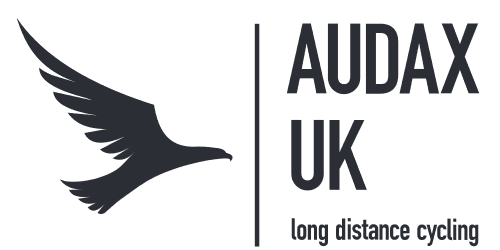 A: ORGANISER DETAILSA: ORGANISER DETAILSA: ORGANISER DETAILSA: ORGANISER DETAILSNameMembership NoE-mailYear Joined AUKTelephone No.B: MENTOR DETAILSB: MENTOR DETAILSB: MENTOR DETAILSB: MENTOR DETAILSAll new Permanent Event Organisers require a Mentor. Your mentor must be a current or recent (within 2 seasons) Organiser of an event of at least your proposed event distance.All new Permanent Event Organisers require a Mentor. Your mentor must be a current or recent (within 2 seasons) Organiser of an event of at least your proposed event distance.All new Permanent Event Organisers require a Mentor. Your mentor must be a current or recent (within 2 seasons) Organiser of an event of at least your proposed event distance.All new Permanent Event Organisers require a Mentor. Your mentor must be a current or recent (within 2 seasons) Organiser of an event of at least your proposed event distance.NameMembership NoC: EVENT DETAILSC: EVENT DETAILSC: EVENT DETAILSC: EVENT DETAILSC: EVENT DETAILSC: EVENT DETAILSAre you taking over an existing Event, or proposing a new Event?Are you taking over an existing Event, or proposing a new Event?Are you taking over an existing Event, or proposing a new Event? Existing Existing New  New If you are taking over an existing event in the AUK calendar please complete the section below with details of the event you will be taking over.If you are proposing a new Event please complete the section below with the details of your proposed EventIf you are taking over an existing event in the AUK calendar please complete the section below with details of the event you will be taking over.If you are proposing a new Event please complete the section below with the details of your proposed EventIf you are taking over an existing event in the AUK calendar please complete the section below with details of the event you will be taking over.If you are proposing a new Event please complete the section below with the details of your proposed EventIf you are taking over an existing event in the AUK calendar please complete the section below with details of the event you will be taking over.If you are proposing a new Event please complete the section below with the details of your proposed EventIf you are taking over an existing event in the AUK calendar please complete the section below with details of the event you will be taking over.If you are proposing a new Event please complete the section below with the details of your proposed EventIf you are taking over an existing event in the AUK calendar please complete the section below with details of the event you will be taking over.If you are proposing a new Event please complete the section below with the details of your proposed EventEvent NameDistanceDistanceStart PlaceCurrent Organiser(Existing Events Only)(Existing Events Only)(Existing Events Only)(Existing Events Only)(Existing Events Only)D: ADDITIONAL INFORMATION Please answer the following questions, attaching additional sheets if required.Why do you want to organise an Audax UK Event?Why do you want to organise an Audax UK Event?Briefly describe any previous experiences you have of organising or helping with Audax UK events     Briefly describe any previous experiences you have of organising or helping with Audax UK events     E: DECLARATIONS Please acknowledge the following statementsE: DECLARATIONS Please acknowledge the following statementsE: DECLARATIONS Please acknowledge the following statementsE: DECLARATIONS Please acknowledge the following statementsORGANISERORGANISERORGANISERORGANISERI have read and agree to abide by the rules and regulations of Audax UK as published in the AUK Members HandbookI have read and agree to abide by the rules and procedures published in the Audax UK Organisers GuideI have reliable e-mail and internet access that will permit communication with Audax UK and access to the Audax UK Events Planner, and will maintain that access for as long as I organise AUK EventsI agree to maintain a STRIPE account linked to my event entries for the Payment of entry and validation fees. (AUK can help you with setting this up)I understand that AUK monitors performance of Organisers and reserves the right to or revoke Organiser status in the event of poor performanceI have read and agree to abide by the rules and regulations of Audax UK as published in the AUK Members HandbookI have read and agree to abide by the rules and procedures published in the Audax UK Organisers GuideI have reliable e-mail and internet access that will permit communication with Audax UK and access to the Audax UK Events Planner, and will maintain that access for as long as I organise AUK EventsI agree to maintain a STRIPE account linked to my event entries for the Payment of entry and validation fees. (AUK can help you with setting this up)I understand that AUK monitors performance of Organisers and reserves the right to or revoke Organiser status in the event of poor performanceI have read and agree to abide by the rules and regulations of Audax UK as published in the AUK Members HandbookI have read and agree to abide by the rules and procedures published in the Audax UK Organisers GuideI have reliable e-mail and internet access that will permit communication with Audax UK and access to the Audax UK Events Planner, and will maintain that access for as long as I organise AUK EventsI agree to maintain a STRIPE account linked to my event entries for the Payment of entry and validation fees. (AUK can help you with setting this up)I understand that AUK monitors performance of Organisers and reserves the right to or revoke Organiser status in the event of poor performanceI have read and agree to abide by the rules and regulations of Audax UK as published in the AUK Members HandbookI have read and agree to abide by the rules and procedures published in the Audax UK Organisers GuideI have reliable e-mail and internet access that will permit communication with Audax UK and access to the Audax UK Events Planner, and will maintain that access for as long as I organise AUK EventsI agree to maintain a STRIPE account linked to my event entries for the Payment of entry and validation fees. (AUK can help you with setting this up)I understand that AUK monitors performance of Organisers and reserves the right to or revoke Organiser status in the event of poor performanceSignatureDateMENTORMENTORMENTORMENTORI agree to act as Mentor to the above named Organiser, in accordance with the Mentors Responsibilities as published in the Audax UK Organisers Guide.I agree to act as Mentor to the above named Organiser, in accordance with the Mentors Responsibilities as published in the Audax UK Organisers Guide.I agree to act as Mentor to the above named Organiser, in accordance with the Mentors Responsibilities as published in the Audax UK Organisers Guide.I agree to act as Mentor to the above named Organiser, in accordance with the Mentors Responsibilities as published in the Audax UK Organisers Guide.SignatureDateDate receivedDate processedApplication Approved?Notes